О внесении изменений в постановление администрации  муниципального района Пестравский Самарской области от 01.10.2015 №639 «Об утверждении состава и положения о комиссии по жилищным вопросам при администрации муниципального района Пестравский Самарской области»  В целях оперативного решения вопросов и жилищных проблем граждан Пестравского района, контроля за использованием муниципального жилищного фонда,  в связи с кадровыми изменениями, руководствуясь статьями 41, 43 Устава муниципального района Пестравский Самарской области, администрация муниципального района Пестравский  ПОСТАНОВЛЯЕТ:Внести в приложение №1 к постановлению администрации муниципального района Пестравкий Самарской области от 01.10.2015 №639 «Об утверждении состава и положения о комиссии по жилищным вопросам при администрации муниципального района Пестравский Самарской области» следующие изменения:Вывести из состава жилищной комиссии:           - Имангулова Алексея Валерьевича;          - Глущенкову Светлану Вениаминовну.          Ввести в состав жилищной комиссии при администрации муниципального района Пестравский в качестве членов комиссии:         - Прокудину Ольгу Николаевну заместителя Главы муниципального района Пестравский Самарской области по социальным вопросам.Должность члена комиссии по жилищным вопросам при администрации муниципального района Пестравский Шаталова Владимира Викторовича читать в следующей редакции:        «первый заместитель Главы муниципального района Пестравский     Самарской области, председатель комиссии» Опубликовать настоящее постановление в районной газете «Степь» и разместить на официальном Интернет-сайте муниципального района Пестравский.Контроль за выполнением настоящего постановления оставляю за собой.Главы муниципального районаПестравский						                      А.П. Любаев Завацких Н.А.22588ЛИСТ СОГЛОСОВАНИЯк постановлению администрации муниципального района Пестравский Самарской области	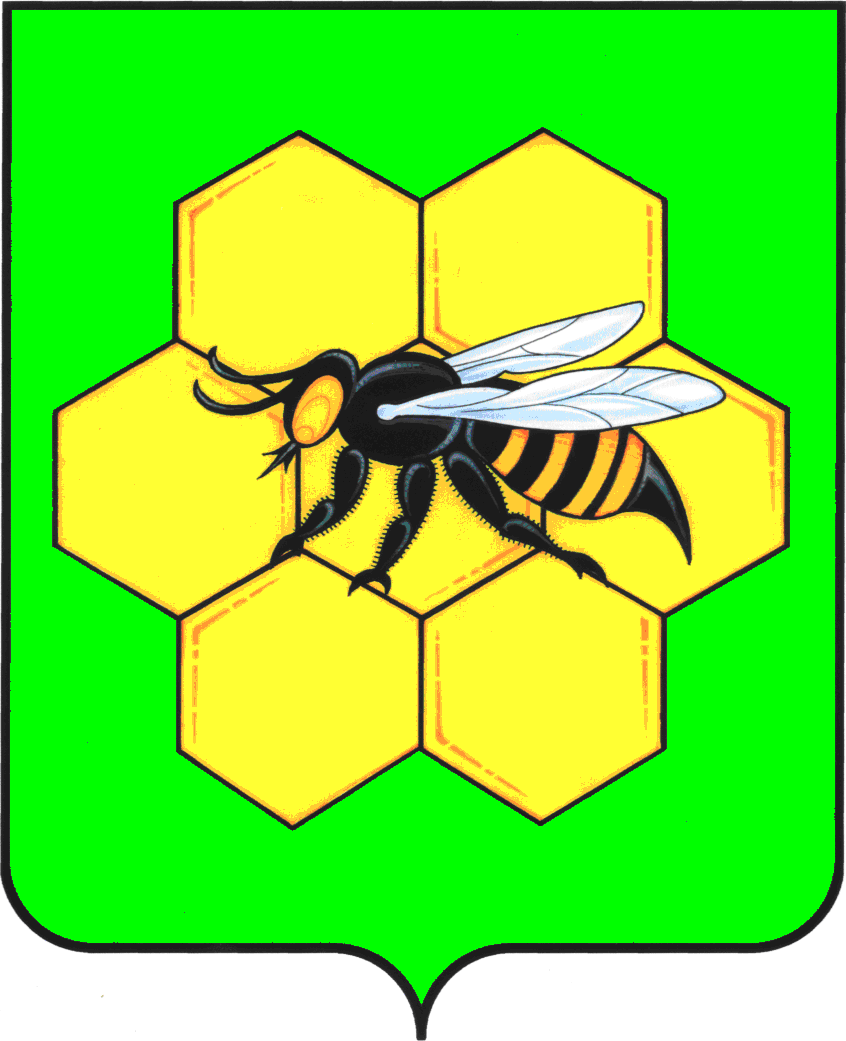 АДМИНИСТРАЦИЯМУНИЦИПАЛЬНОГО РАЙОНАПЕСТРАВСКИЙСАМАРСКОЙ ОБЛАСТИПОСТАНОВЛЕНИЕот____________________№___________ДолжностьДата поступления документаРосписьФ.И.ОПервый зам. Главы м.р. ПестравскийШаталов В.В.И.о. начальника юридического отделаСтаркова Е.В.специалистПугачева О.Н.